Freedom of Information Act (FOIA) Request – 111867You asked for the following information from the Ministry of Justice (MoJ):The number of seizures of NPS and other drugs (as recorded on your systems) per month and broken down by prison establishment for the last five years. The number of prison staff recorded as having smuggled or attempted to smuggle drugs into a prison in each of the last five years, broken down by prison. The number of visitors recorded as having smuggled or attempted to smuggle drugs into a prison in each of the last five years, broken down by prison.The number of seizures of mobile phones (as recorded on your systems) per month and broken down by prison establishment for the last five years. The number of prison staff recorded as having smuggled or attempted to smuggle mobile phones into a prison in each of the last five years, broken down by prison. The number of visitors recorded as having smuggled or attempted to smuggle mobile phones into a prison in each of the last five years, broken down by prison.Your request has been handled under the FOIA. I can confirm that the MoJ holds the information that you have requested and I have provided it in the attached spreadsheet. The recording of mobile phones started to be recorded on Incident Reporting System in early 2013.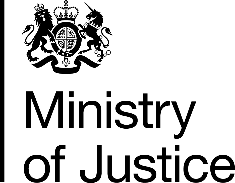 July 2017